															Annexure-2Dr B R Ambedkar National Institute of Technology JalandharShort Term Course on ‘Identify the weakest link: An online STC on recent attacking and defensive strategies’August 03, 2020 - August 07, 2020 Tentative ScheduleDay and DateFirst SessionIST- (03.00 pm – 04.00 pm) EDT-(05.30 am – 06.30 am)IST- (04.00 pm – 04.10 pm)EDT-(06.30 am – 06.40 am)Second Session(04.10 pm – 05.10 pm)EDT-(06.40 am – 07.40 am)IST- (05.10 pm –05.20 pm)EDT-(07.40 am – 07.50 am)Third Session(05.20 pm – 06.20 pm)EDT-(07.50 am – 08.50 am)Monday,03 Aug2020Inauguration byProf. L. K. Awasthi(Director, Dr B R Ambedkar NITJ) + Session by Prof. Bharat Bhargava on <Introduction to Security, Privacy and Trust>DISCUSSION / BREAK<Attacks in Networks>Prof. Bharat K. Bhargava(Professor Computer SciencePurdue University)DISCUSSION / BREAK<Detecting Service Violations>Tuesday,04 Aug2020<Intruder Identification in Manets>DISCUSSION / BREAK<Collaborative Attacks>DISCUSSION / BREAK<Peer to Peer Trusted Communications>Wednesday,05 Aug2020<Privacy Preserving Data Dissemination>DISCUSSION / BREAK<Active Bundles and WaxedPrune>DISCUSSION / BREAK<Measures>Thursday,06 Aug2020<Moving Target Defence>DISCUSSION / BREAK<Adversarial ML>DISCUSSION / BREAK<Northrup Grumman Projects>Friday,07 Aug2020<Research Problems in Security>DISCUSSION / BREAK<Developing Research Proposals for Ph.D>DISCUSSION / BREAK<Emerging Topics in Security>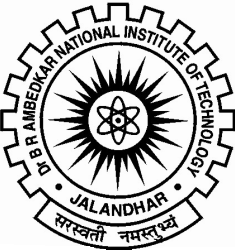 